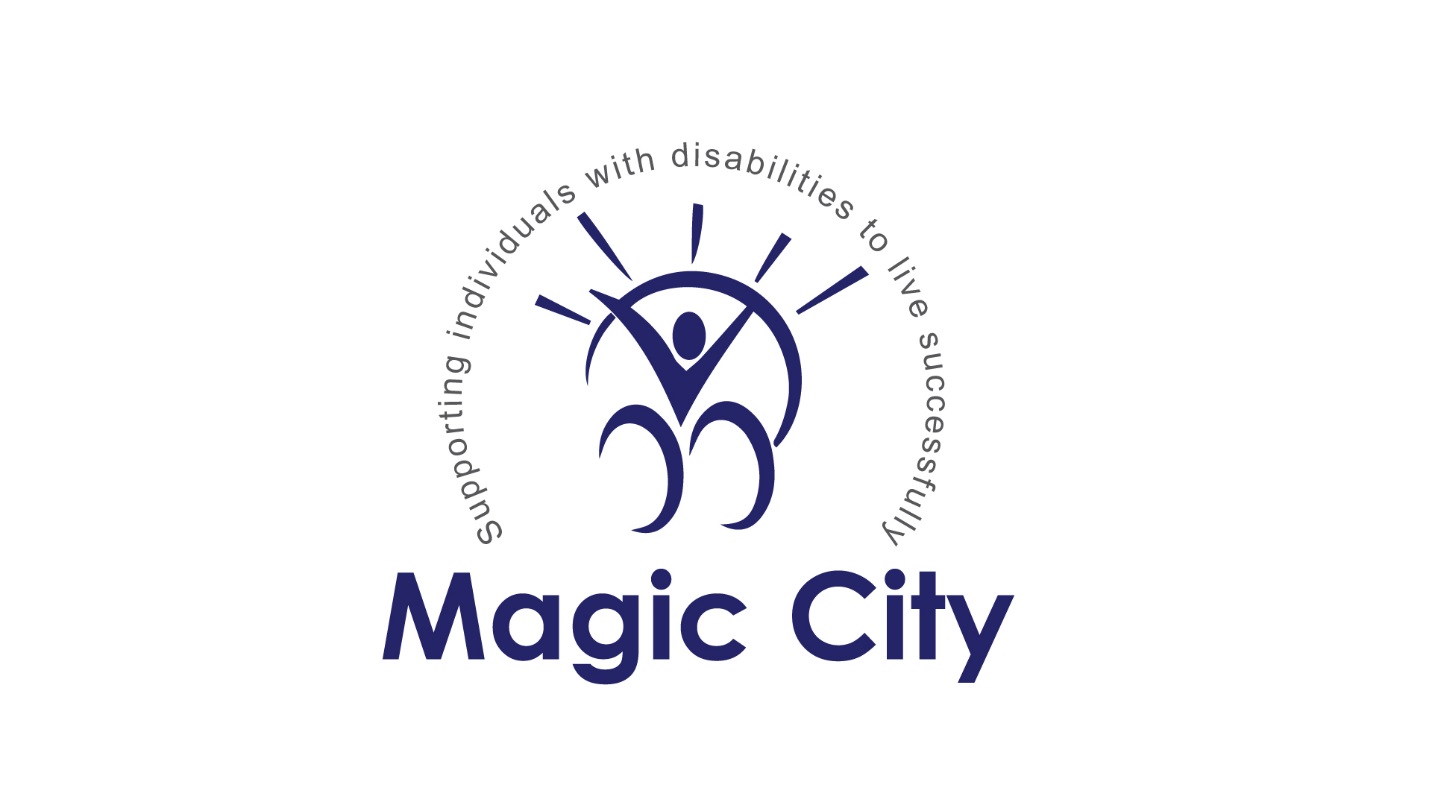 Magic City EnterprisesStrategic Plan2018-2021IntroductionThis Strategic Plan was developed by a cross section of staff members of Magic City Enterprises from all areas of the organization.  MCE has not had a comprehensive planning document in place for several years, and with a change in leadership in November of 2017 it was determined that a complete overhaul was needed.  A SWOT analysis was completed, and priorities established by the group.  The results of the analysis is included as an appendix to this document.  This Strategic Plan was developed to assure that Magic City Enterprises was continually moving forward to fully realize its Purpose, Mission, and Core Values in a changing environment.  We accept that the expectation of supports for people with intellectual disabilities is changing.   Our new reality is much different than it was even 5 years ago.  If we want to be the first option for people seeking support, it is critical that we are aware of trends and best practices, and can provide the supports necessary to meet people’s needs…while maintaining integrity to our foundational beliefs.  BackgroundMagic City Enterprises was established in 1971 under the sponsorship of the Cheyenne Kiwanis Club Foundation.  We are governed by a volunteer Board of Directors, and managed day to day by a Chief Executive Officer and a leadership team who collectively has over 100 years of experience with the organization.   Over the past 47 years Magic City has supported people with intellectual and developmental disabilities in all areas of their lives.  As of the development of this Strategic Plan Magic City Enterprises provides support to 115 people with 150 staff members.   Magic City Enterprises is certified by the Wyoming Department of Health, Behavioral Health Division as a Title XIX Home and Community Based Waiver provider.  Title XIX (Medicaid) is the primary source of revenue for the organization, providing around 87% of the total revenue for the organization.  Other revenue sources include the Division of Vocational Rehabilitation, Local school districts, Ability One contracts, and private contracts.  Magic City was one of 9 original regional providers in the State of Wyoming.  In 1990 with the arrival of the Title XIX Home and Community Based Waiver program, new providers began "hanging out their shingle", and the number of certified providers in the state grew exponentially.  There are currently over 750 providers of HCB waiver services in the state, more than 25 "residential" providers in the city of Cheyenne.  The presence of competition requires that we as an organization look critically, and continuously at how we approach the supports that we provide to assure our relevance to the current demographic of "customers"Organizational StructureThe current organizational structure includes, in addition to a Board of Directors, and President and CEO, 5 Department Managers who have day to day supervision of the staff members, and are responsible to assure adherence to the Purpose, Mission, and Core Values of the organization.  There are managers for Community Services, Supported Living, Business Services, Facilities, and Staff Development.  Purpose"We proudly aspire to create a supportive environment where people with disabilities are empowered to experience value, equality, and individual self worth" is the Purpose of Magic City Enterprises.  As we engage in strategic planning and thinking, it is our Purpose that drives us.  Value should be an inherent experience for all human beings, and people with intellectual disabilities are no exception.  Equality has to be the benchmark of being a human being, and both of these things support an outcome of Individual Self Worth.  Our Purpose is the ultimate goal in our strategy.  It is because of our purpose that Magic City Enterprises exists.  It is our purpose that provides us with an ultimate goal for the people we support, and for people with intellectual disabilities everywhere.  MissionThe Mission of Magic City Enterprises is to “Support individuals with disabilities to live successfully”.  Success is individual, and as a result is a perfect mission for a provider of Home and Community Based services.  We currently support 115 people in all or some areas of their lives, and there are 115 different ideas of the definition of success.  It is our job in planning and strategy to support people to be able to verbalize success, and provide the support and assistance necessary for them to realize success…whether it is a daily success, or a long term success.Core ValuesThe Core Values of Magic City Enterprises are; IntegrityHealth and SafetyCompassionDiversityTeamworkExcellenceThe Core Values of Magic City Enterprises are considered in every decision made throughout the organization.  Whether it is a decision that needs to be made regarding the best way to support an individual with whom we work, or an organizational decision regarding policy, procedure, or practice…our core values drive the outcome.  SWOT AnalysisOur strategic planning process included a detailed SWOT analysis.  The group of stakeholders identified our current Strengths, Weaknesses, Opportunities, and Threats.  The following is a listing of each category;Strengths; Longevity of MCEExperience and history of staff membersKnowledge of people receiving servicesCommitment to P, M, CVDiversity of workforce and people servedAbility to support people of all abilitiesFinancial resources (assets)Longevity of staffLongevity of Board membersDedication and commitment of Board membersIntegrity of organizational practicesTransparency of organizational practices3 year CARF accreditation (every one)Proactive approach to supportsHUD partnershipStaff DevelopmentKnown to the communityGood reputation with our oversight and funding agenciesStandard (value) of excellenceInvolvement with the broader communityIntegrated employment supports for people Contract employment supports and opportunities for peopleFund raising effortsRecognition for safety (OSHA, Workers Comp.)Give back to the community Relationships with other providersWillingness to changeWeaknesses; Lack of revenueSizeStaff turnoverSlow to take actionCommunicationDon’t think “outside the box” enough/ Lack of creativityResistant to changeStaff members spread too thin/overworkedLack of teamwork“Silo” thinkingLack of consistency in applying expectationsNot enough qualified staffIntegrating staff development in to work areas“Big busses”  Transportation planningLimited sources of revenueExpectation of “perfection”Long and unnecessary meetingsStaff members and supervisors are not familiar with policy and procedureLack of technology use Outdated buildings and furnishingsConfusion of the expectation to reduce “facility based” supportsNot proactive in addressing concernsOpportunities; Increase outside revenue (non waiver)Build on the solid foundation of MCEExpand services and supportsBuilding partnerships with the broader communityIncrease number of people receiving supportsIncrease volunteer opportunities at MCEIncrease fund raising effortBetter utilize current resourcesIncrease the effectiveness and efficiency of communicationBe a resource for other providers (Staff Development/training)Develop competence of staff members throughout the organizationRefine new staff training to allow for staff members to be in their work area soonerKeep good staff members longerBe more aesthetically pleasingWork with school district on school to adult service transitionRestore the reputation of MCEFully implement the Purpose, Mission, and Core Values of the organizationSupport choice in living arrangements for people receiving servicesIncrease opportunities for living arrangementsIncrease satisfaction for all stakeholders Become a leader in the fieldIncrease employment opportunities for people servedIncrease utilization of available waiver unitsImprove accountability to; each other, and stakeholders of MCEThreats; Traditional fundingThe unknown future of MedicaidLosing people servedLack of workforceCompetitive environment (Unethical providers)Regulatory environment“Rumors” regarding MCE financesOvertimeDifficulty in supporting people with significant medical and behavioral needsGovernment oversight and regulation outside of BHD (OSHA, Workers Comp., etc.)Potential burnout of staff membersComplacencyLoss of institutional knowledgeDissatisfied staff membersNegativityUnrealistic expectations from families, Case Managers, etc.Impending changes in leadershipChanging expectations of people receiving services and their familiesStrategic Priorities Become the 1st choice of provider for people with intellectual disabilities and their families.Improve staff performance at all levels of the organization.Improve staff retention.Become a leader in providing alternative living environments for people with intellectual disabilities.Eliminate “silo” thinking.Develop and maintain healthy relationships with all stakeholdersBecome and remain financially stable Become the 1st choice of provider for people with intellectual disabilities and their families.Action TimelinePerson(s) ResponsibleLet people know what we do Speak to clubs and organizations.Re brand (new logo, signage, business cards, etc.) Meet monthly with Case Management groupsIncrease Social Media presenceUpdate websiteUpdate brochure OngoingJuly 2018 (Completed)  OngoingOngoing July 2018(Completed) February 2019Jeff Gardner, Board of Directors, Management TeamJeff Gardner, Management TeamMandy Liley, Susan BrownMandy Liley, Susan BrownJeff Gardner, Susan Brown, Patty GardnerJeff Gardner, Mandy Liley, Susan BrownAssure that the Services and Supports provided by MCE meet people’s needs Train all Direct Support Professionals in Person Centered Planning and Thinking Reduce in size (where possible) “Residential Habilitation” sites to no more than 4 people. Build 2 fourplexes to provide affordable housing that is more typical of people without disabilities.Develop plans and blueprints.Purchase land.Hire contractorIdentify people to live in the fourplexes (Based on LOS, support needs, and personalities)October 1, 2019 December 31, 2021December 31, 2021 (First one completed by September 1, 2020)March 1, 2019January 1, 2020April 1, 2020May 1, 2020Kim Shaw, Tara Stone, Jeff GardnerJeff Gardner, Tara StoneJeff Gardner, Board of Directors, Nancy Gordy, Mandy Liley, Tara StoneJeff Gardner, Nancy Gordy, Tara StoneJeff Gardner, Board of Directors, Nancy GordyJeff Gardner, Board of Directors, Nancy GordyJeff Gardner, Tara Stone, Community Services Coordinators, Community Services SupervisorsImplement the Mandt System in place of CPISurvey people receiving services and their families/guardians to see what they want and expect from MCE.April 1, 2019March 31, 2019Kim Shaw, Jeff Gardner, Tara StoneJeff Gardner, Tara Stone, Patty GardnerBuild and strengthen relationships with all stakeholders Meet on a quarterly basis with each Case Manager and Case Management agencyMonthly contacts made with each family/guardian of all people servedContinue to participate on statewide task forces and committeesMaintain membership and increase participation in the Chamber of CommerceMaintain membership and increase participation in KiwanisMaintain membership and increase participation in WCSPContinue to pursue membership on the Mayor’s council on disabilitiesOngoingOn goingOn goingOn goingOn goingOn goingOn goingJeff Gardner, Tara Stone, Bibi Atwell, Dawn Schwarz, Lynn MadridJeff Gardner, Tara Stone, Bibi Atwell, Dawn Schwarz, Lynn MadridJeff Gardner, Leadership teamJeff GardnerJeff GardnerJeff Gardner, Tara StoneJeff GardnerTara StoneStay abreast of the most current trends in the fieldJoin ANCOR Maintain membership in NADSPMaintain membership in WCSP Maintain membership in SHERMResearch other other organizations/associations to join to support this objectiveImprove staff performance at all levels of the organization.Revise and update “New Hire Orientation”Develop on going quarterly supervisory developmentEstablish “mentor” position for Direct Support Professional positionsEstablish and implement “expectation criteria” for all positions in the organizationAssess NADSP curriculum for relevance, effectiveness, and efficiencyProvide external development opportunities for all staff membersImprove retention of staff membersSurvey current staff members to see “why they stay”Hire “better”Provide development and teaching to staff members involved in the hiring processRevise and refine the interview questions to get a better “feel” for the applicantActively recruit in different places (ie; LCCC, Social Media, current staff members, etc.)Update job descriptions for each positionDevelop written expectations for each position in the organizationDevelop, recruit, hire and train for a “mentor” position in the Direct Support Professional positionAddress issues of performance more quickly and decisivelyCritically evaluate the effectiveness and efficiency of the organizational and departmental structure at least semi annuallyBenefitsSurvey current staff members regarding what benefits they need the most.Determine the feasibility of benefits identified in the staff surveyBudget for enhanced benefitsAnnually survey staff members regarding what they want/need for benefitsBecome a leader in alternative living environments for people with intellectual and developmental disabilitiesReduce in size (where possible) “Residential Habilitation” sites to no more than 4 people.Build 2 fourplexes to provide affordable housing that is more typical of people without disabilities.  Develop plans and blueprints.Purchase land.Hire contractorIdentify people to live in the fourplexes (Based on LOS, support needs, and personalities)Continue participation on the “partnership group” to affect the service definition for remote monitoringResearch technology related to remote monitoring.Attend conferences, workshops and webinars related to smaller living environments.Develop a plan to promote the opportunity for “alternative” living arrangements for people with intellectual disabilities.Redefine and develop a plan to promote “Supported Living” to attract more people who don’t require intensive supervision but need more than periodic support.5.  Eliminate “silo” thinking.ActionDevelop a system to provide “cross departmental” support.Assign managers to support areas other than the areas for which they are responsible and rotate on a monthly basis.Develop a mentoring program for the Direct Support Profession that is focused on the Purpose, Mission, and Core Values of MCE.Encourage the concept and conversation of “we”, or “us”.April 2019On Going On GoingOn GoingJuly 1, 2019April 2019July 2019July 2019December 2019May 2019On GoingJanuary 2019On goingDecember 2018May 2019On goingMay 2019 December 2019July 2019On goingDecember 2018 (Semi annually after that)January 2019March 2019April 2019January of each yearDecember 31, 2021December 31, 2021 (First one completed by September 30, 2020)March 2019January 2020April 1, 2010May 2020On GoingApril 2020On GoingJuly 2019July 2019In place by July 2019January2020On GoingJeff GardnerJeff Gardner, Kim ShawJeff Gardner, Tara StoneMandy LileyJeff Gardner, Leadership teamJeff Gardner, Kim ShawJeff GardnerJeff Gardner, Tara Stone, Kim Shaw, Mandy LileyJeff Gardner, Leadership teamJeff Gardner, Kim ShawJeff Gardner, Leadership teamJeff Gardner, Mandy Liley, Tara Stone, Kim ShawJeff Gardner, Leadership teamJeff Gardner, Mandy LileyJeff Gardner, Leadership teamJeff Gardner, Leadership teamJeff Gardner, Leadership teamJeff Gardner, Tara Stone, Kim Shaw, Mandy LileyJeff Gardner, Tara Stone, Kim Shaw, Mandy LileyJeff Gardner, Leadership teamJeff Gardner, Leadership teamJeff Gardner, Mandy LileyJeff Gardner, Mandy LileyJeff Gardner, Mandy Liley, Board of DirectorsJeff Gardner, Mandy Liley, Board of DirectorsJeff Gardner, Tara StoneJeff Gardner, Tara Stone, Nancy Gordy,Mandy Liley, Board of DirectorsJeff Gardner, Nancy Gordy, Tara StoneJeff Gardner, Nancy Gordy, Board of DirectorsJeff Gardner, Nancy Gordy, Board of DirectorsJeff Gardner, Tara StoneJeff GardnerJeff Gardner, Mandy Liley, Tara StoneJeff Gardner, Mandy Liley, Tara Stone, Kim ShawJeff Gardner, Mandy Liley, Tara StoneJeff Gardner, Bibi Atwell, Trevor Medley, Mandy Liley, Tara StoneJeff Gardner, Leadership teamJeff Gardner, Tara Stone, Mandy Liley, Kim ShawJeff Gardner, Leadership team6.  Develop and maintain healthy relationships with all stakeholders.ActionMake phone, in person, or e mail contact with each family/guardian and person served each month.Each Supervisor/Manager will meet with the people that they directly supervise at least one time per month.Meet with Case Managers face to face at least quarterlyRespond to questions or concerns from stakeholders within 24 hours.On GoingOn GoingOn GoingOn GoingJeff Gardner, Leadership teamAll Supervisors/ManagersLeadership teamJeff Gardner, Leadership team Become and remain financially stableAction:Assure that the supports and services provided are relevant to what people need and want.Interview people served and families/guardians every 6 months to monitor satisfaction and relevance of supports that are being provided.Analyze utilization of waiver units.Share financial information with Managers/Leadership team monthly.Share financial information with Board of Directors.  Engage supervisors/managers in financial conversations and decisions.Develop a plan to address the potential for attrition of people served.Invest in peopleAnalyze the structure of the organization for effectiveness, efficiency, and satisfaction.On GoingMonthly/On GoingOn going starting November 2018On GoingOn Going Annually with budget (Beginning July 2019)On GoingAnnually (Beginning March 2019)Department Managers, Coordinators, and Supervisors.Jeff Gardner, Leadership team, Board of DirectorsJeff Gardner, Mandy LileyJeff Gardner, Mandy LileyJeff Gardner, Mandy Liley, Board of Directors.Jeff Gardner, Mandy Liley, Board of DirectorsJeff Gardner, Mandy Liley, Tara Stone, Board of DirectorsJeff Gardner, Leadership team. 